Beschluss der Gesellschafterversammlung einer GmbH über die fristgemäße Kündigung eines GmbH-Geschäftsführers (Muster)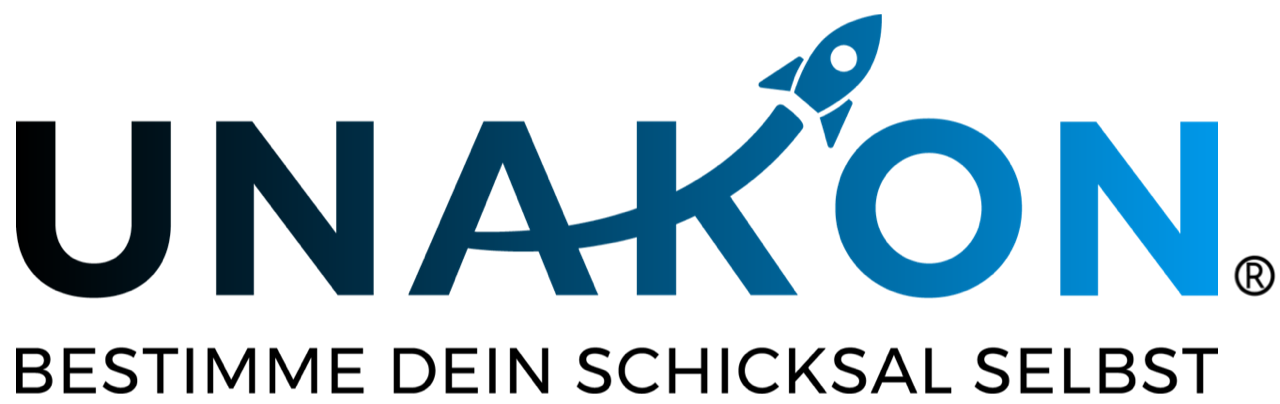 Zu diesem Muster:1.     Das nachstehende Formular bedarf immer einer Anpassung auf den Einzelfall bzw. ihres Unternehmens.2.     Das Muster ist auszufüllen, dies an den bereits dahingehend gekennzeichneten Stellen, ggf. auch darüber hinaus. 3.     Das Muster unterstellt, das kein Betriebsrat existiert, keine Betriebsvereinbarung verabredet ist und keine tariflichen Regelungen zu beachten sind.4.     Das Muster ist unter Umständen u. a. wegen inzwischen veröffentlichter Rechtsprechung zu aktualisieren. Bitte setzen Sie sich hierzu unverbindlich mit uns in Verbindung.5.     Bei Unsicherheiten darüber, wie mit dem Mustertext zu verfahren ist, empfehlen wir Ihnen dringend, den Rat eines Anwalts einzuholen. Eine erste Anfrage nach Unterstützung durch uns ist stets in ihrer Mitgliedschaft inkludiert.6.     Haftungsausschluss: Alle Formulare und Mustertexte sind unbedingt auf den Einzelfall hin anzupassen. Wir haben uns bei der Erstellung große Mühe gegeben. Trotz alledem können wir absolut keinerlei Haftung dafür übernehmen, dass das jeweilige Dokument für den von Ihnen angedachten Anwendungsbereich geeignet und ausreichend ist. In Zweifelsfällen kontaktieren Sie uns bitte unter vertraege.recht@unakon.deBeschlussder Gesellschafterversammlung der __________________ GmbH, ___________________ [Adresse der Gesellschaft]Am heutigen Tag kam der alleinige Gesellschafter/kamen die Gesellschafter der vorerwähnten Gesellschaft, ____________________________ [Name(n) des/der Gesellschafter(s)],  zu einer Versammlung zusammen und beschloss(en) unter Verzicht auf Form und Frist(en) wie folgt:Der Anstellungsvertrag mit Frau/Herrn ______________________ [Name und genaue Adresse des Geschäftsführers], soll ordentlich und fristgemäß gekündigt werden. Der Geschäftsführer der Gesellschaft, ___________________ [Name und Adresse] wird beauftragt und bevollmächtigt, die ordentliche und fristgemäße Kündigung des Anstellungsvertrages zwischen der Gesellschaft und ________________ [Name des Geschäftsführers] innerhalb der nächsten __ Tage zum __________ [Datum], hilfsweise zum nächstmöglichen Zeitpunkt, auszusprechen.Weiteres ist nicht zu beschließen__________________________________________________Ort/Datum/Unterschrift des Gesellschafters/der Gesellschafter